CAZ-5510/BS/P/…….2024                                                                          …………………………………                                                                                                                         /data wpływu wniosku do PUP/                         ……………………………..                  (organizator stażu)( pieczątka firmowa lub imię, nazwisko i adres)                                                                                                                              Powiatowy Urząd Pracy                                                                           w Poddębicach WNIOSEK Nr………..  O ZAWARCIE UMOWY O ZORGANIZOWANIE DLA BEZROBOTNEGO DO 30 ROKU ŻYCIA STAŻU REALIZOWANEGO W RAMACH BONU STAŻOWEGO na zasadach art. 66l ustawy z dnia 20 kwietnia  2004 r. o promocji zatrudnienia  i instytucjach rynku pracy /  Dz. U. z 2023 r.,  poz. 735 z późn. zm. / oraz (w oparciu o art. 53 ustawy o promocji zatrudnienia i instytucjach rynku pracy  - Dz.U. z 2023 r., poz. 735 z późn. zm./ oraz rozporządzeniem MPiPS z dnia 20 sierpnia 2009 r. w sprawie szczegółowych warunków odbywania stażu przez bezrobotnych - Dz.U. z 2009 r. Nr 142 poz. 1160) I.DANE DOTYCZĄCE ORGANIZATORA: Pełna nazwa organizatora, firmy lub imię i nazwisko oraz telefon: .................................................................................................................................................................... …………………………………………………………………………………………………………… Siedziba, miejsce prowadzenia działalności /adres/ ...................................................................................................................................................................3.Adres do korespondencji………………………………………………………………..…………… 4.TELEFON……………………….FAX…………………………E-MAIL………………………….. NIP ....................................... REGON ........................................PKD/podst/.................................... Nazwa banku i Nr konta bankowego ………………………………………………………….. ……………………………………………………………………………………………………….. Forma prawna organizatora (osoba fizyczna prowadząca działalność, spółka(rodzaj), stowarzyszenie, fundacja, inna   (podać jaka).......................................................................................................................     8. Dokładna data rozpoczęcia działalności gospodarczej: .................................................................... 9. Nazwiska i imiona oraz stanowiska służbowe osób upoważnionych do reprezentowania organizatora i  podpisywania umowy zgodnie z dokumentem rejestrowym: ……......................................................  	 	                ……………………………………   /nazwisko i imię /Tel.kontaktowy 	 	 	 	    	               /stanowisko/  ……......................................................  	 	                ……………………………………   /nazwisko i imię /Tel.kontaktowy 	 	 	 	    	               /stanowisko/ 
10.Krótki opis profilu działalności ………………………………………………………………………………………………………11.Forma opodatkowania * □ księga przychodów i rozchodów (18%)                                                                                               	□ 	księga przychodów i rozchodów (32%) 	□ 	pełna księgowość - podać skalę podatkową ........% 	□ 	podatek liniowy (19%) 	□ 	karta podatkowa 	□ 	ryczałt od przychodów ewidencjonowanych        *właściwe zaznaczyć  X  II DANE DOTYCZĄCE WOLNEGO MIEJSCA STAŻU: Zobowiązanie do zatrudnienia osoby bezrobotnej po zakończonym stażu zostanie zapisane w umowie                 o odbywanie stażu. Pracodawcy, który zatrudni bezrobotnego przez okres 6 miesięcy, przysługuje premia w wysokości 1995,10  zł. Premia stanowi pomoc udzieloną zgodnie z warunkami dopuszczalności pomocy  de minimis.  Kwota premii podlega waloryzacji. 1.Informacje na temat zatrudnienia po stażu: a/rodzaj umowy:……………………………………………………………………………..… b/wymiar czasu pracy:……………………………………………………………………….…     c/okres zatrudnienia:…………………………………………………………………………… d/wysokość wynagrodzenia (kwota brutto):………………………………………………..… I. 	DOTYCHCZASOWA WSPÓŁPRACA Z URZĘDAMI PRACY  /ZA OSTATNIE 3 LATA/ : Informacja dotycząca korzystania przez zakład pracy ze środków finansowanych Funduszu Pracy            na aktywne formy przeciwdziałania bezrobociu: Liczba stażystów odbywających staż w zakładzie pracy na dzień składania wniosku………………………………………..........(dotyczy również innych Urzędów Pracy )  Liczba osób do odbycia stażu …..……………… 
W proponowanym okresie od ......................................... do ...................................                                                            (okres odbywania stażu 6 m-cy) Ile osób zostanie zatrudnionych po zakończeniu stażu ................................. . Czy Organizator korzysta obecnie ze środków Funduszu Pracy, jeśli tak to w jakiej formie........................................................................................................................................... Liczba osób zatrudnionych na dzień złożenia wniosku w przeliczeniu na pełny wymiar czasu pracy wynosi …………………………… UWAGA: Bezrobotny nie może odbywać ponownie stażu u tego samego organizatora na tym samym stanowisku pracy, na którym wcześniej odbywał staż, przygotowanie zawodowe w miejscu pracy lub przygotowanie zawodowe dorosłych.  U organizatora stażu, który jest pracodawcą, staż mogą odbywać jednocześnie bezrobotni             w liczbie nieprzekraczającej liczby pracowników zatrudnionych u organizatora w dniu składania wniosku w przeliczeniu na pełny wymiar czasu pracy. U organizatora stażu, który nie jest pracodawcą, staż może odbywać jednocześnie jeden bezrobotny. IV.     DO WNIOSKU NALEŻY DOŁĄCZYĆ : 1.Oświadczenie pracodawcy ubiegającego się o udzielenie pomocy de minimis - załącznik nr 1 do wniosku  2.kserokopię zezwolenia na prowadzenie działalności gospodarczej lub wypis z rejestru przedsiębiorców, 3.Kserokopię dokumentu potwierdzającego prawo do lokalu (np. umowa najmu lokalu), w przypadku gdy wskazane miejsce odbywania stażu jest inne niż wynikające z wpisu do ewid.dział. gospodarczej, KRS, itp. 4.Kserokopię umowy spółki cywilnej - (dotyczy podmiotów prowadzących działalność w formie spółki cywilnej). 5.Oryginał lub kserokopia dokumentu potwierdzającego umocowanie do reprezentowania organizatora (pełnomocnictwo, powołanie itp.). Dokument ten nie jest wymagany, jeżeli osoba wskazana do podpisania umowy o zorganizowanie stażu jest upoważniona do reprezentowania w dokumencie poświadczającym formę prawną istnienia firmy. 6.Powiat i jednostki powiatu, gminy i jednostki gmin zobowiązane są dostarczyć: akt powołania (uchwałę o powołaniu jednostki), wyciąg z aktu określającego zasady działania jednostki ze wskazaniem osobowości prawnej (wyciąg ze   statutu lub wyciąg z regulaminu); upoważnienie osoby do zarządzania jednostką;  7. Oryginał dokumentu upoważniającego osobę, która jest uprawniona do działania w imieniu organizatora
(nie dotyczy podmiotów wymienionych w pkt. 3) – w przypadku udzielenia pełnomocnictwa;  8.Oświadczenie wnioskodawcy dotyczące otrzymanej pomocy de minimis – załącznik nr 2 do wniosku  9.Oświadczenie o spełnianiu kryteriów małego lub średniego przedsiębiorstwa-załącznik nr 3 do wniosku 10.Oświadczenie o spełnianiu kryteriów jednego przedsiębiorstwa-załącznik nr.4 do wniosku 11.Zaświadczenie o łącznej powierzchni posiadanego gospodarstwa rolnego, w tym ha przeliczeniowe, wystawione przez właściwego miejscowo wójta, burmistrza lub zaświadczenie z właściwego urzędu skarbowego o prowadzeniu działu specjalnego produkcji rolnej- (dotyczy osób fizycznych prowadzących działalność  rolniczą). 12.Program stażu sporządzony w dwóch jednobrzmiących egzemplarzach,  odrębnie dla każdego stanowiska - (dotyczy wszystkich wnioskodawców). 13.Zgłoszenie krajowej oferty pracy.  14.Formularz pomocy de minimis (wypełniają organizatorzy stażu, którzy są beneficjentami pomocy publicznej). Program powinien zawierać następujące dane:  	 Nazwę zawodu lub specjalności, której program dotyczy (zgodnie z klasyfikacją zawodów              i specjalności, która zamieszczona jest na stronie internetowej www.psz.praca.gov.pl);                  Nazwę stanowiska pracy;    Dokładny adres miejsca odbywania stażu (w sytuacji gdy stażysta będzie wykonywał zadania również poza wskazanym miejscem odbywania stażu lub w delegacji należy określić obszar,         np. teren miasta, powiatu, województwa, całego kraju); Szczegółowy opis zadań, jakie będą wykonywane podczas stażu (w sytuacji gdy stażysta będzie wykonywał zadania również poza wskazanym miejscem odbywania stażu lub w delegacji, należy to uwzględnić w opisie zadań i określić przewidywaną częstotliwość wyjazdów i długość pobytu); Rodzaj uzyskiwanych kwalifikacji lub umiejętności zawodowych ( należy wskazać, jakie kwalifikacje i umiejętności zostaną nabyte przez stażystę); Sposób potwierdzenia nabytych kwalifikacji lub umiejętności zawodowych (sposobem potwierdzenia będzie wydanie przez Organizatora po zakończonym stażu opinii, zawierającej informacje o zadaniach realizowanych przez stażystę oraz umiejętnościach praktycznych pozyskanych w trakcie stażu); Dane opiekuna osoby objętej programem stażu (imię i nazwisko oraz stanowisko służbowe)PROGRAM  STAŻU Nazwa zawodu lub specjalności, której program stażu dotyczy: ………………………………. Nazwa stanowiska pracy………………………………………………………………………... Dokładny adres miejsca odbywania stażu……………………………………………………… …………………………….…………………………………………………………………… Nazwa komórki organizacyjnej: ………………………………………………………………... Opiekun osoby bezrobotnej /imię i nazwisko, stanowisko/( opiekun bezrobotnego odbywającego staż może jednocześnie sprawować opiekę nad nie więcej niż 3 osobami odbywającymi staż)…………………………………… ………………………………………………………………………………………………….. Godziny odbywania stażu od……………………………………do………………………….. Rodzaj uzyskanych kwalifikacji lub umiejętności ……………………………………………………………………………………………………………………………………………………………………………………………………………………………………………………………………………………………………… Sposób potwierdzenia nabytych umiejętności:………………………………………………..                                                     Podpis i pieczątka pracodawcy ………………………. Organizator po zakończeniu realizacji programu wyda opinię zawierającą informację o zadaniach realizowanych przez bezrobotnego i umiejętnościach praktycznych pozyskanych w trakcie stażu              na podstawie czego Powiatowy Urząd Pracy w Poddębicach wyda osobie bezrobotnej zaświadczenie            o odbyciu stażu.  Strony zgodnie oświadczają, iż realizacja w/w programu stażu, umożliwi bezrobotnemu samodzielne wykonywanie pracy na danym stanowisku lub zawodzie po zakończeniu stażu.  Zwracamy uwagę, że: Zgodnie z art. 233 § 1 k. k. „Kto składając zeznanie mające służyć za dowód w postępowaniu sądowym lub w innym postępowaniu prowadzonym na podstawie ustawy, zeznaje nieprawdę 
lub zataja prawdę, podlega karze pozbawienia wolności od 6 miesięcy do lat 8”. Zgodnie z art. 297 § 1 k. k.  „Kto, w celu uzyskania dla siebie lub kogo innego, od banku lub jednostki organizacyjnej prowadzącej podobną 	działalność 	gospodarczą na podstawie ustawy albo od organu  lub instytucji dysponującej środkami publicznymi 	- kredytu, pożyczki pieniężnej poręczenia, 	gwarancji, akredytywy, dotacji, subwencji, potwierdzenia  przez bank 	zobowiązania wynikającego z poręczenia lub z gwarancji lub podobnego 	świadczenia 	pieniężnego na określony cel gospodarczy, instrumentu płatniczego lub zamówienia publicznego przedkłada podrobiony, przerobiony, poświadczający nieprawdę albo nierzetelny dokument albo nierzetelne, pisemne oświadczenie dotyczące okoliczności   o istotnym znaczeniu dla uzyskania wymienionego wsparcia finansowego, instrumentu płatniczego lub zamówienia, podlega karze pozbawienia wolności od 3 miesięcy do lat 5”.   Oświadczam, że : zapoznałem się z treścią wskazanych powyżej artykułów: art. 233 § 1 k. k. oraz 
art. 297 § 1 k. k. ……......................................  /miejscowość i data/        …………………………………………      (pieczęć i podpis pracodawcy ) Kserokopie przedkładanych dokumentów winny być potwierdzone                        „za zgodność  z oryginałem” przez Organizatora lub pracownika Powiatowego Urzędu Pracy w Poddębicach. UWAGA !!     Wnioski wypełnione nieczytelnie, nie zawierające pełnej informacji, nie zawierające kompletu załączników lub podpisane przez osobę nieupoważnioną  nie będą rozpatrywane. Adnotacje Powiatowego Urzędu Pracy w Poddębicach: I. Opinia osoby ds. rozpatrywania wniosków o zawarcie umowy o zorganizowanie stażu: Opinia  - dotycząca organizatora stażu (informacje z ostatnich dwóch lat): 1. Organizator stażu dotychczas korzystał/nie korzystał* z form aktywizacji zawodowej  2.W trakcie realizacji dotychczasowych umów o zorganizowanie stażu wystąpiły /nie wystąpiły* nieprawidłowości leżące po stronie Organizatora, skutkujące rozwiązaniem umowy.   Dodatkowe uwagi …………………………………………………………………………………………………… …………………………………………………………………………………………………… - dotycząca kandydata:  Wskazany kandydat Pan/Pani .............................................................................................spełnia/ nie spełnia* kryteriów ustawowych do skierowania na staż. Dodatkowe uwagi.......................................................................................................................................................... .................................................................................................................................................................................... Wskazany kandydat był już kierowany/nie był kierowany* na : • 	staż.......................................................................................................................................................................................................................................................................................................................................................................... ............................................................................................................................................................................................. ............................................................................................................................................................................(od kiedy do kiedy, gdzie, efekty) 3. Opinia o zaproponowanym przez organizatora opisie zadań, jakie będą wykonywane podczas stażu przez bezrobotnego zapewni nabycie umiejętności zawodowych przydatnych na rynku pracy w zawodzie zgodnym z klasyfikacją zawodów i specjalności oraz  uzyskane w trakcie stażu umiejętności zawodowe     są poszukiwane na rynku pracy                                                                                                       .........................................      .................................................. 	 	          data 	 	 	 	 	 	 	podpis osoby rozpatrującej wniosek Decyzja dyrektora PUP Wyrażam / nie wyrażam* zgody na zawarcie umowy o zorganizowanie stażu z ............................................................................................................................................................................................................... (nazwa organizatora)dla.............................................................................................................................................................na okres  6 miesięcy . W przypadku braku zgody: z powodu ............................................................................................................................................................................................................................ 	 	 	 	 	 	...........................................................               (data)   	 	 	 	 	                   (podpis i pieczęć dyrektora PUP lub osoby upoważnionej)  *niepotrzebne skreślić    ** wpisać odpowiednio  Nazwa stanowiska pracy na którym prowadzony będzie staż wraz z podaniem nazwy zawodu, zgodnie z klasyfikacją zawodów i specjalności dla potrzeb rynku pracy www.psz.praca.gov.pl / liczba miejsc stażu  …………………….……………………………..….….. ………………………………………………………………………………………………………………………………………………………………………………………  Wymagania dotyczące: poziomu wykształcenia, kierunek wykształcenia predyspozycji psychofizycznych i zdrowotnych, minimalnych kwalifikacji  niezbędnych do podjęcia stażu przez bezrobotnego na danym stanowisku pracy, stopień niepełnosprawności  ……………………………….…….…………......……….. ………………………………………...………………….. ……………………………….……………....…………… ……………………………………………………………  Opis warunków pracy na stanowisku  (np. praca na powietrzu, praca przy monitorze powyżej 4 godz., praca na wysokości do 3 m /powyżej 3 m, niezbędne aktualne badania sanitarno-epidemiologiczne, inne czynniki szkodliwe, warunki uciążliwe)  ……………………........…………….………………...….……………………………......…….…………………..… Proponowany sześciomiesięczny okres odbywania stażu   od………………………… do……………………….. Dokładny adres miejsca odbywania stażu  W sytuacji gdy program stażu obejmuje  pracę poza stałym miejscem odbywania stażu lub pracę w delegacji należy określić obszar, np. teren miasta, powiatu, województwa, całego kraju itp.       …………………...…….………………………….…………………………………………………………….…...…  Wymiar czasu pracy osoby bezrobotnej odbywającej staż:                                                                                    godziny pracy:  w przypadku pracy zmianowej  uzasadnienie: …………………………………………………………………………………………………………………………………………  (odpowiednie zaznaczyć krzyżykiem „X”)    jedna zmiana:  od …... …. do … ….…. 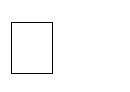   dwie zmiany:  od ….… do …….. / od .....… do .…..... Dane opiekuna osoby odbywającej staż: /Opiekun bezrobotnego odbywającego staż może jednocześnie sprawować opiekę nad nie więcej niż  3 osobami bezrobotnymi odbywającymi staż/   -  imię i nazwisko:-  wykształcenie:                                       -  stanowisko:                                       -  nr tel. do kontaktu:………………………………………………….…………. ………………………………………….…………………………………………………….……..………………………………………………………………………………………………………………………………………………. Dane personalne kandydata na staż organizowanego  w ramach bonu stażowego: imię i nazwisko: adres zamieszkania: data urodzenia:                                          - pesel: ………………………………………….…………….…… …………………………………………..………………… ……………………………………………………………. ……………………………………………………………Forma pomocyLiczbazorganizowanychmiejsc pracyLiczbazorganizowanychmiejsc pracyLiczbazorganizowanychmiejsc pracyLiczba osób zatrudnionychPo zakończonej formieAktywizacjiLiczba osób zatrudnionychPo zakończonej formieAktywizacjiLiczba osób zatrudnionychPo zakończonej formieAktywizacji1.202120222023202120222023Okres stażu  /od – do/: Zakres zadań  wykonywanych  przez bezrobotnego w okresie stażu: Liczba godzin 